Příloha č. 1Příběh (hádanka), název: „Kdo jsem?“ Při čtení je potřeba zaměnit název slunéčka za obecné označení brouk. Tato činnost je zaměřená na rozvoj a cvičení vnímání, postřehu, zvídavosti, koncentrace pozornosti a sluchové paměti. Rozvíjí předčtenářskou gramotnost.Zdroj: RIHA S., Vstupte do světa zvířátek, Knižní klub, 1998. 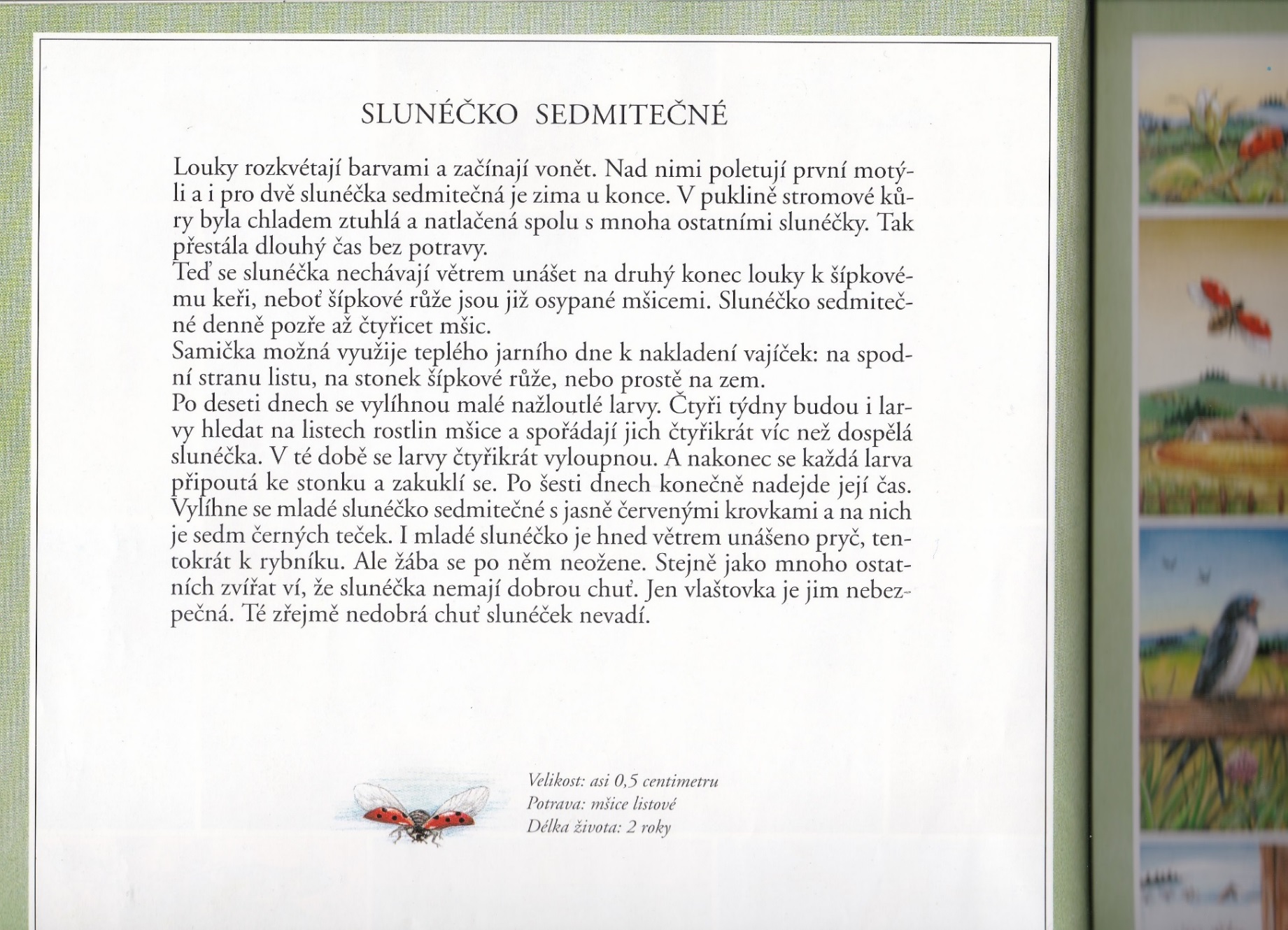 